Publicado en Madrid el 20/01/2020 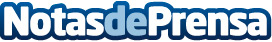 El Core Update de Google ha disparado la volatilidad de sus resultados en un 200%, según We Are MarketingLos SERP que más han cambiado tras la actualización son los relacionados con el sector Salud, con una fluctuación media de más del 500%. Por otra parte, el nuevo algoritmo no debería afectar a la estrategia de contenidos de las empresas que siempre han tenido la intención de proveer el mejor contenido para sus usuarios. Además, los expertos SEO de WAM destacan las cuatro preguntas que todo webmaster debería hacerse para ver el impacto del nuevo algoritmo en su página webDatos de contacto:Luis Núñez667574131Nota de prensa publicada en: https://www.notasdeprensa.es/el-core-update-de-google-ha-disparado-la Categorias: Telecomunicaciones Programación Dispositivos móviles Universidades http://www.notasdeprensa.es